                       Моя рабочая тетрадьРазвиваем мышлениеПособие представляет собой руководство по проведению занятий, направленных на развитие мышления у ребёнка 5-6 лет с ЗПР.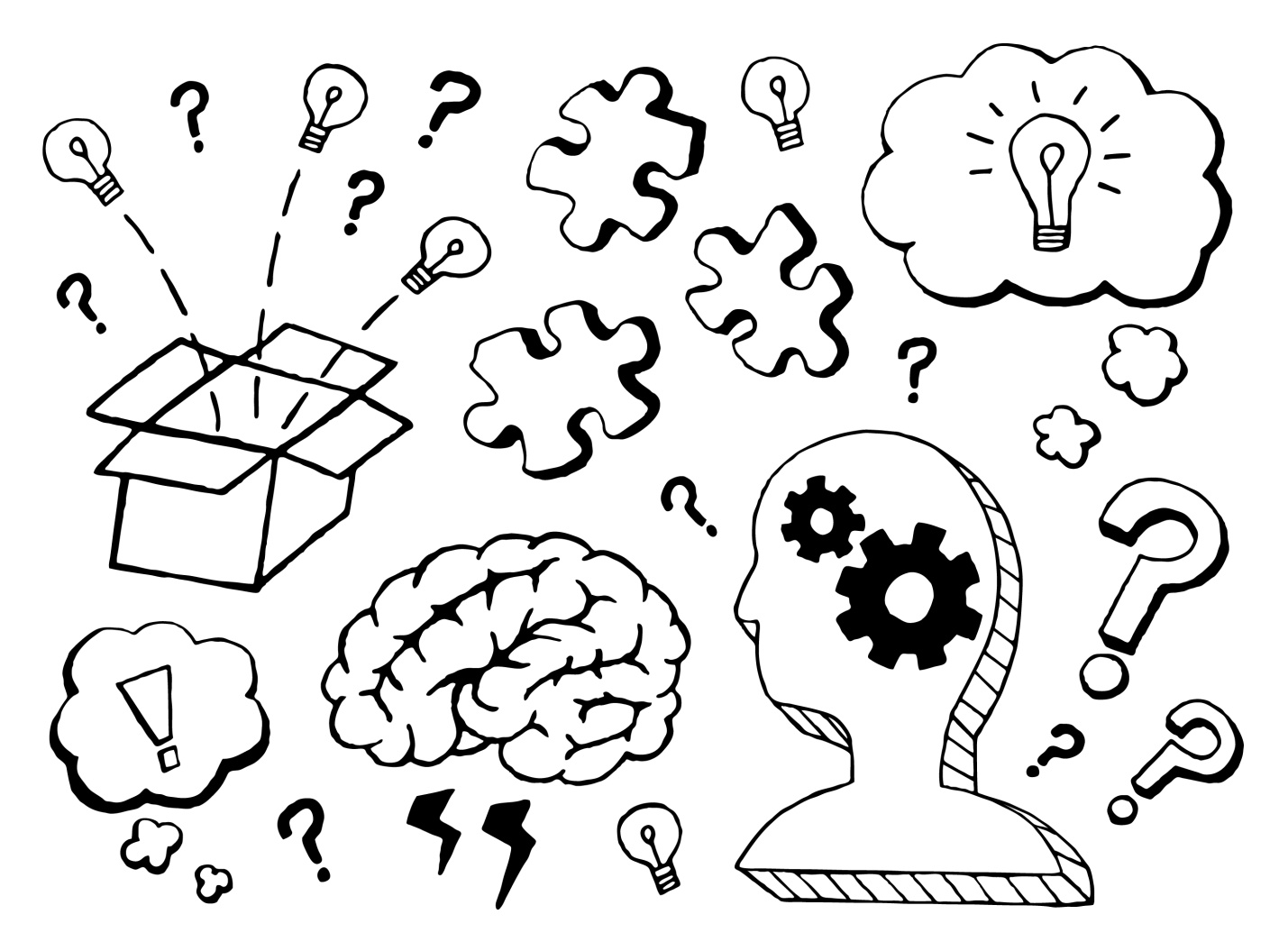 Подготовила: Гомоль Марина Александровна, учитель-дефектологРостов, 2019 гРазвитие логики и мышления.Раскрась фигуры в нужные цвета. Нарисуй в пустых рамках новые фигуры.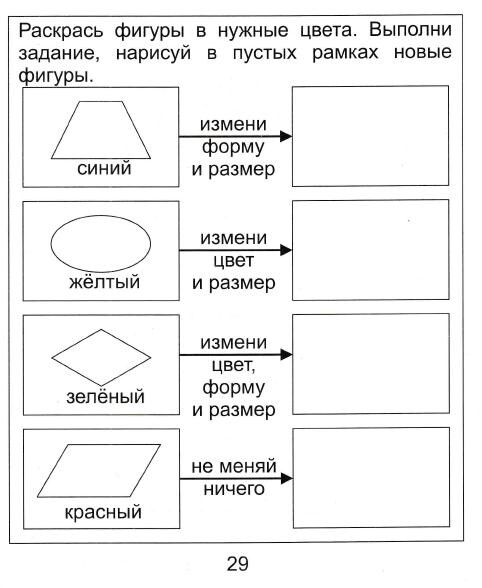                                                                          Выполни определённые действия.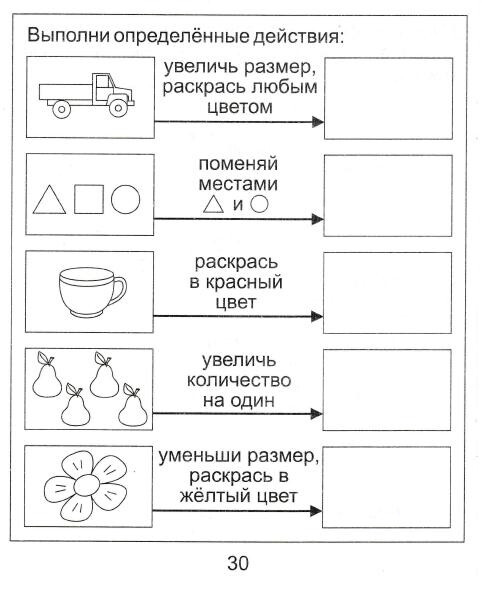 Выполни определённые действия.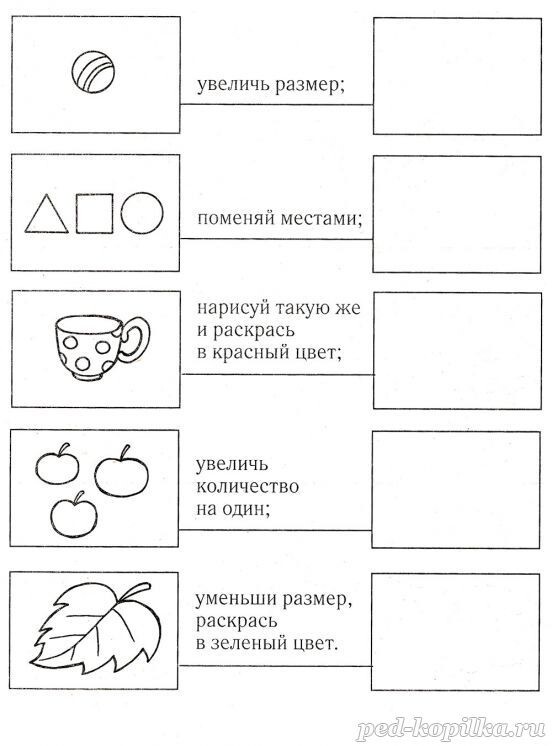 Подбери подходящий элемент к коврику.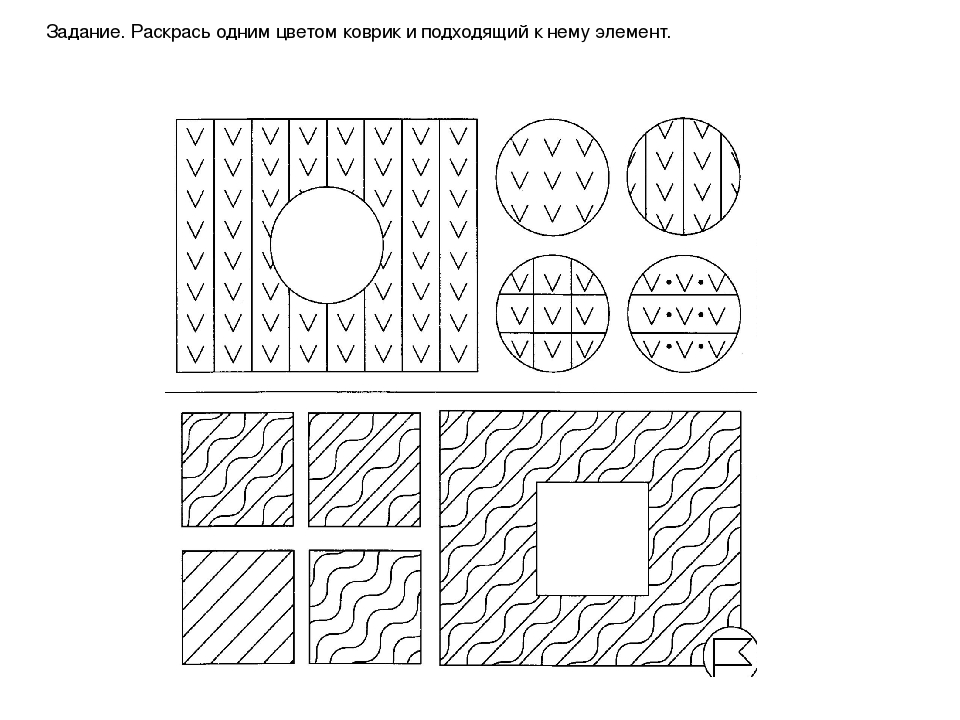 Обобщение и классификация.Что можно дорисовать в пустом квадрате?  Назови их одним словом.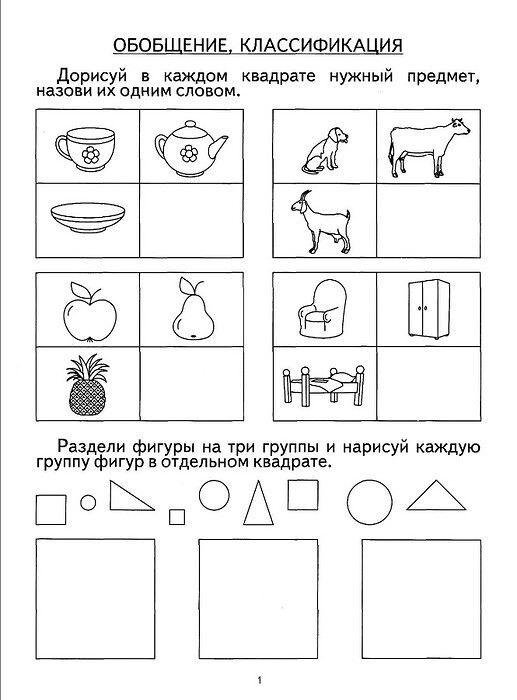 Раздели фигуры на три группы, и нарисуй каждую группу фигур в отдельном квадрате. Аналогии.Из предметов, расположенных в нижнем ряду, выбери недостающий предмет для картинки верхнего ряда и проведи линию.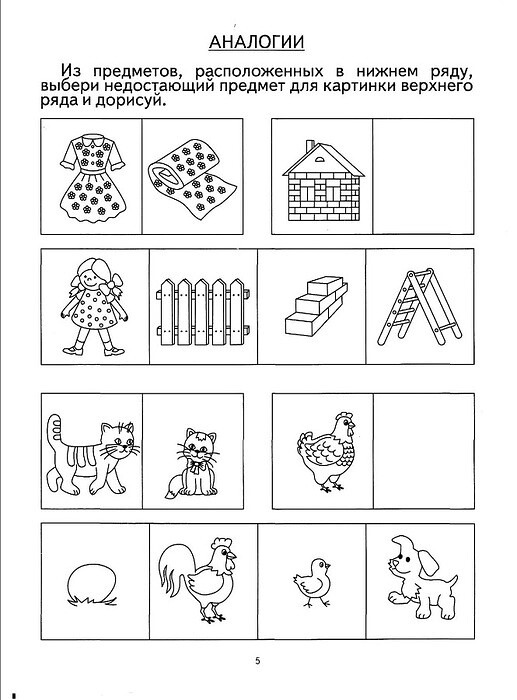 Смысловое соотнесение.Что должно быть нарисовано в пустых клеточках? Дорисуй.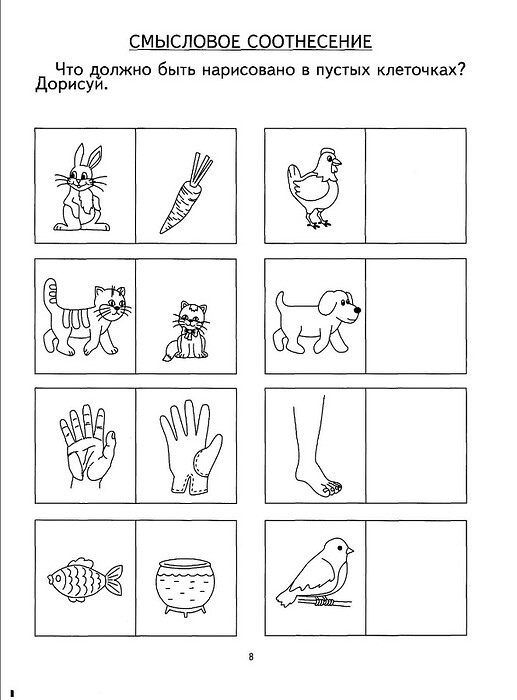 Найди в каждой группе предметы, образующие пару и соедини их линией.  Объясни свой выбор.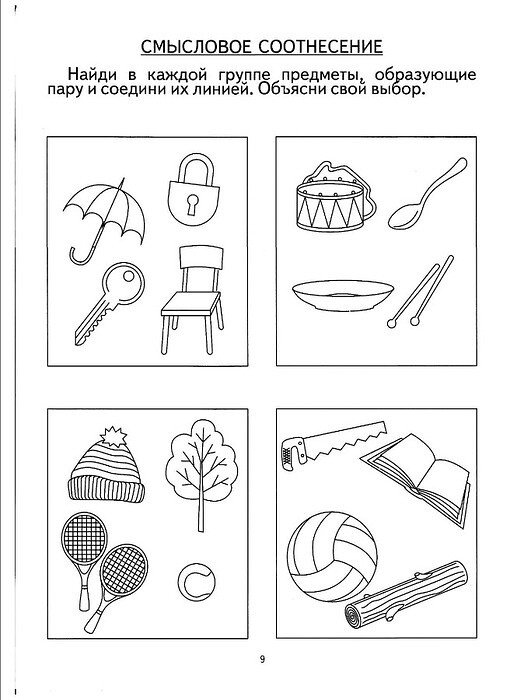 Словесно-логическое мышление.Найди лишний предмет в каждом ряду. Объясни свой выбор.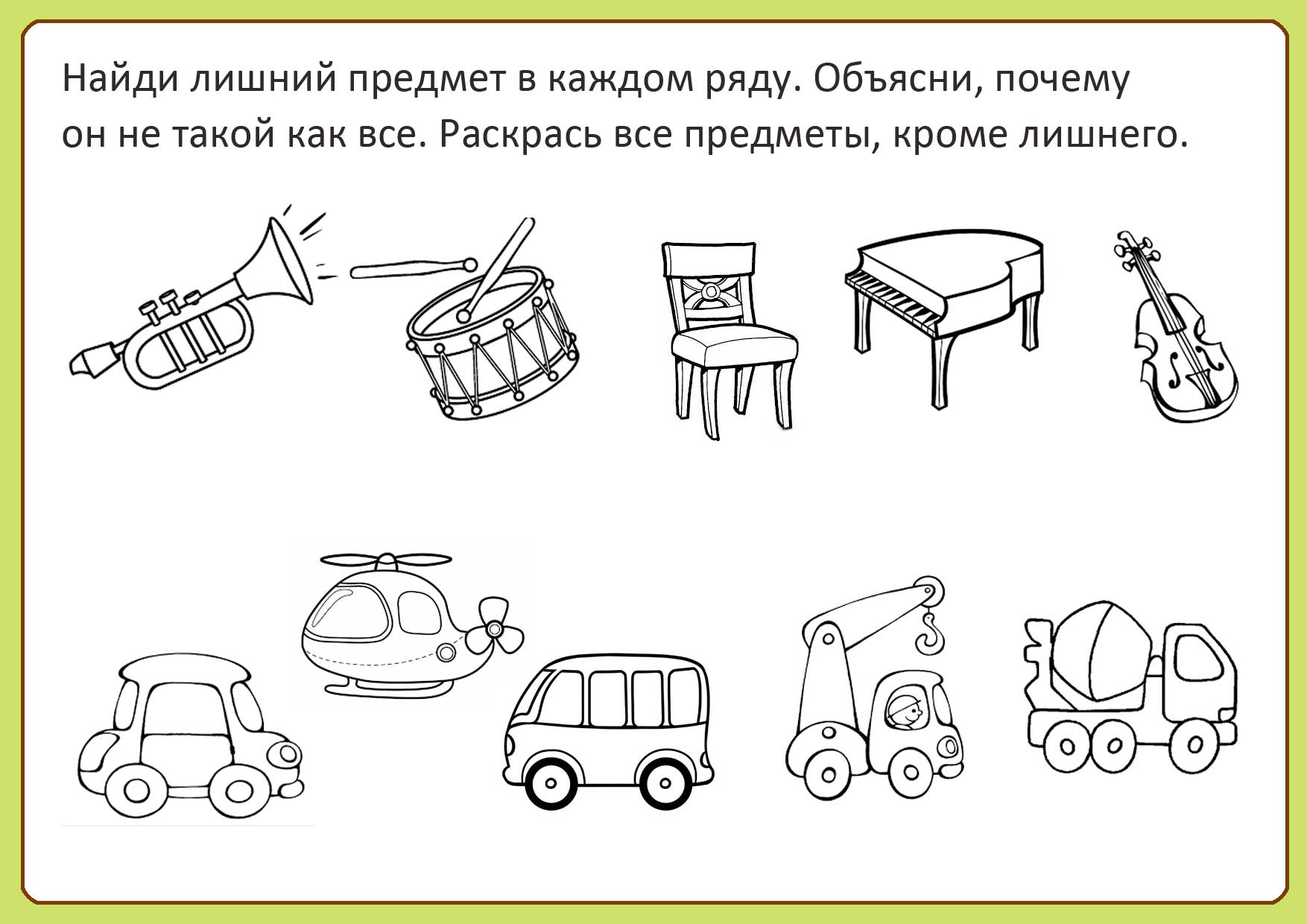 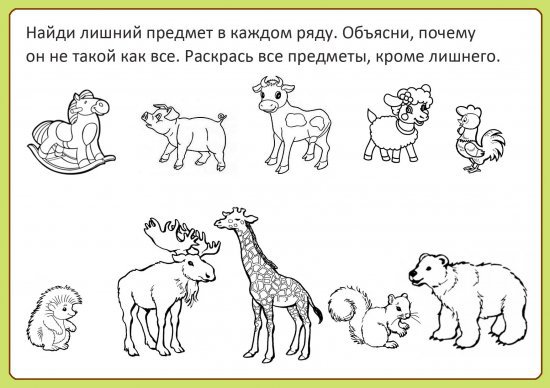 Найди лишний предмет в каждом ряду. Объясни свой выбор.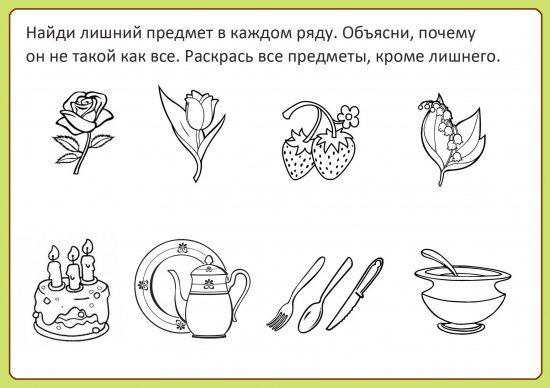 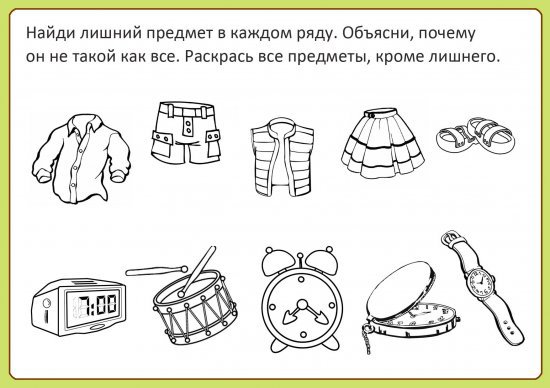 Найди лишний предмет в каждом ряду. Объясни свой выбор.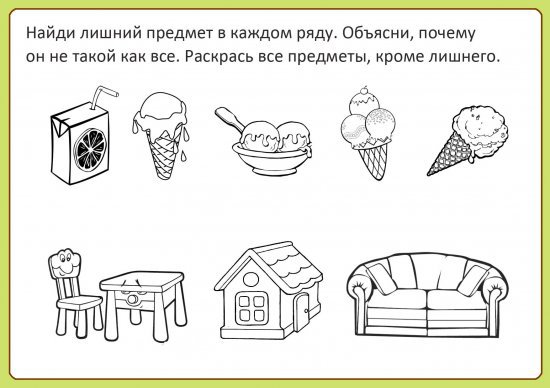 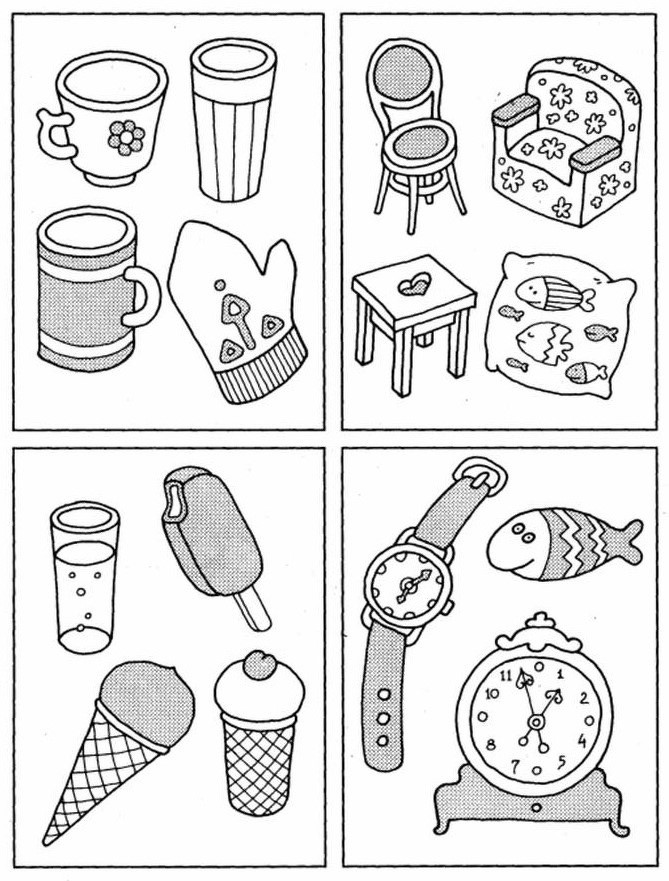 «4 лишний» Что не подходит? Зачеркни. Объясни свой выбор.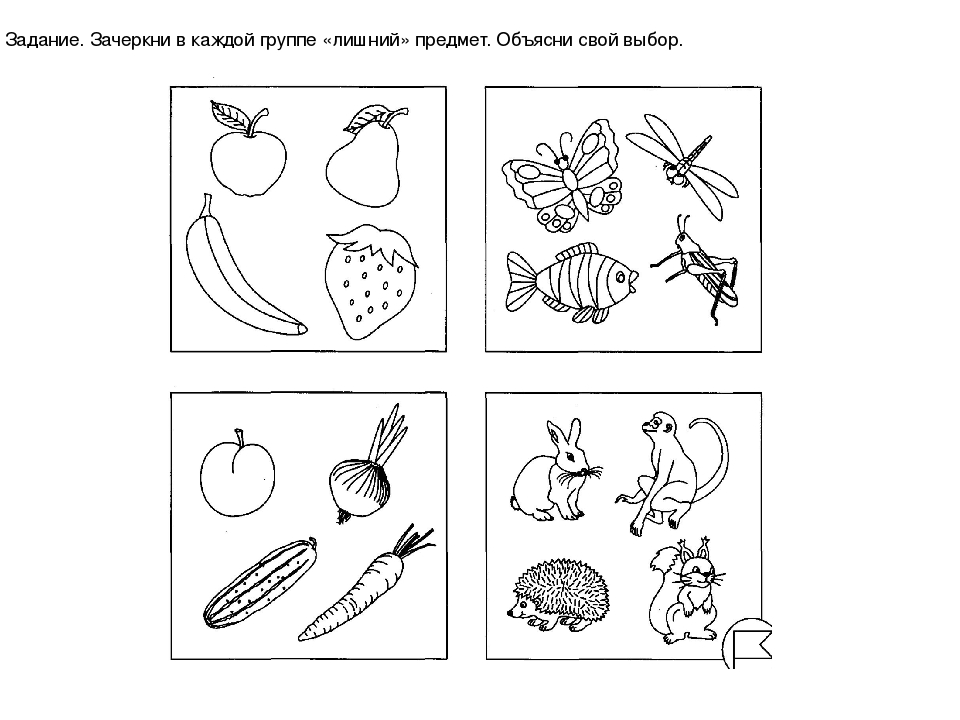 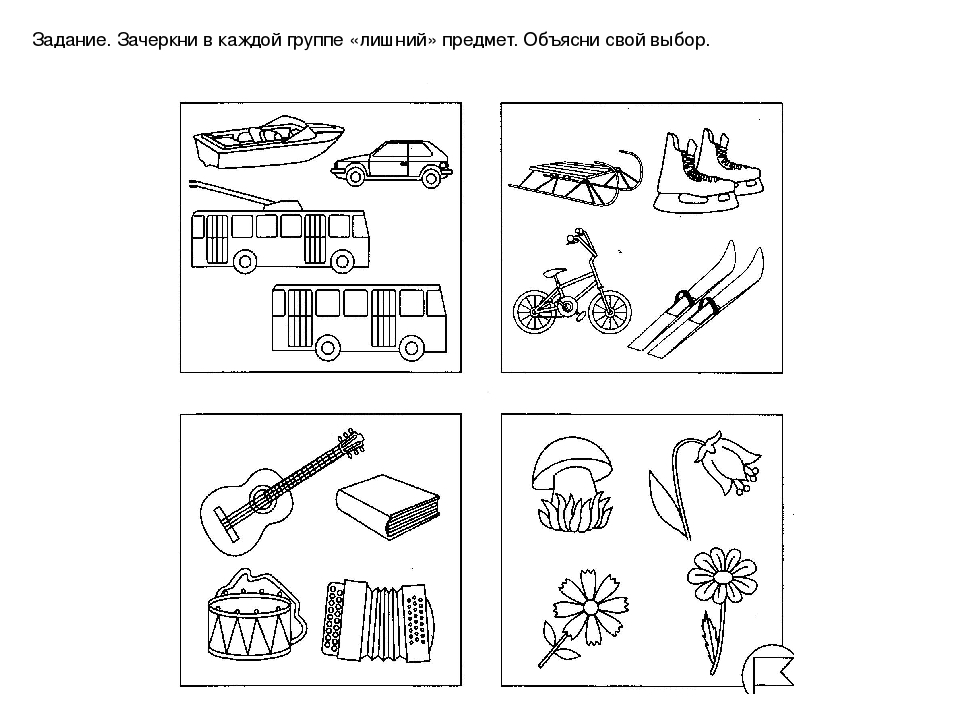 Развитие последовательности мышления.Посмотри внимательно на рисунки и в каждом ряду обведи предмет, который отличается от остальных.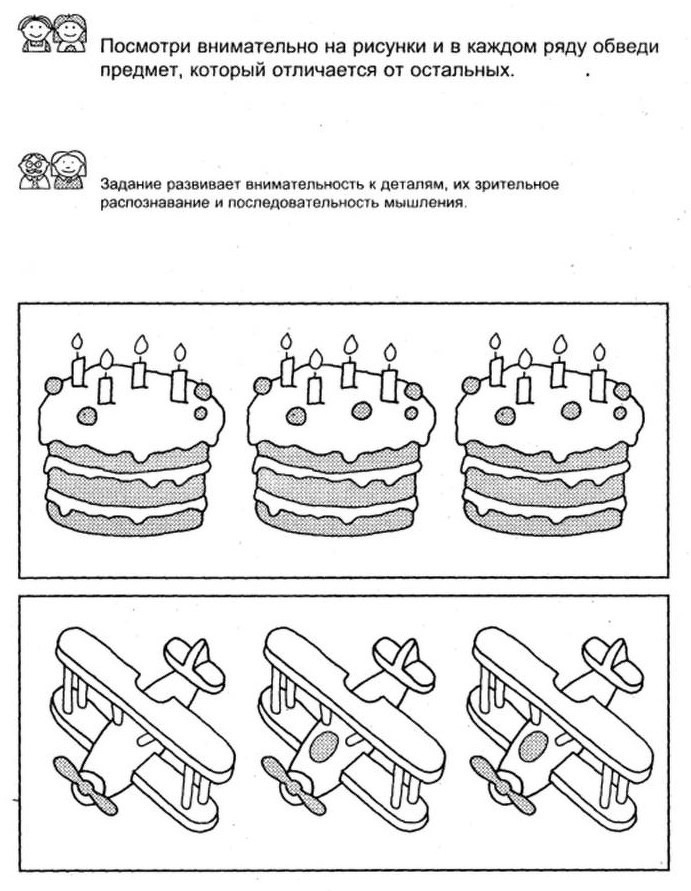 Посмотри внимательно на рисунки и в каждом ряду обведи предмет, который отличается от остальных.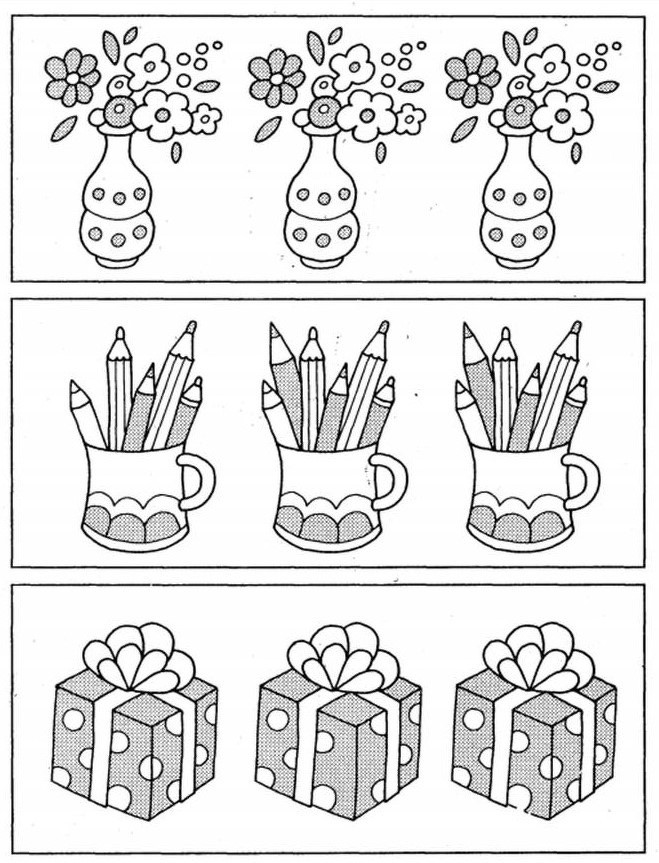 Пространственное мышление.До какой елочки доберется лиса, а до какой медведь? Нарисуй их путь. Тебе поможет схема.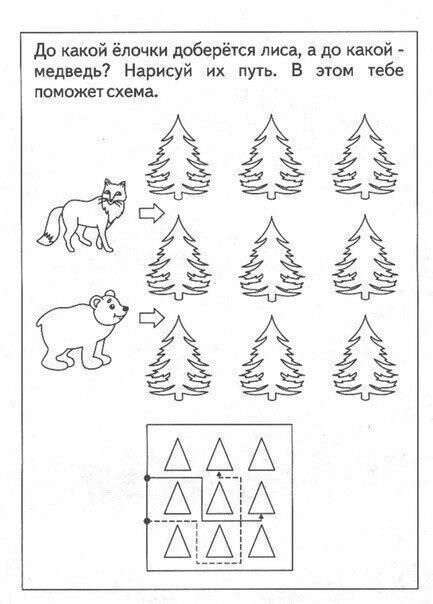 Куда придет ёжик? Нарисуй его путь?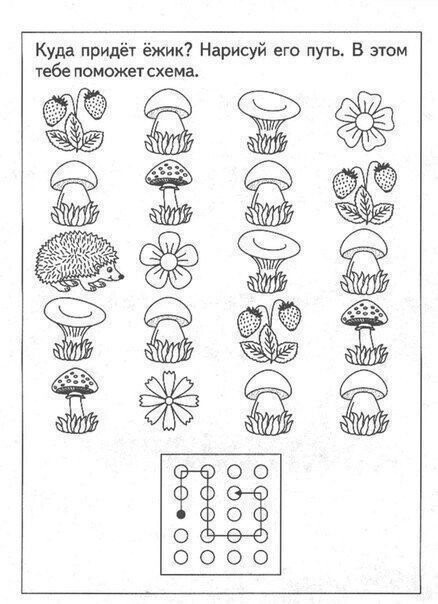 В каком доме живет девочка? Нарисуй её путь, глядя на схему.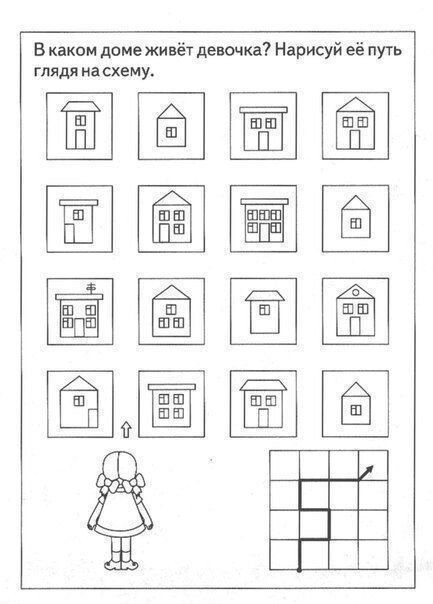 Найди домики, в которых живут белочка и зайчик. Начинай свой путь от стрелки.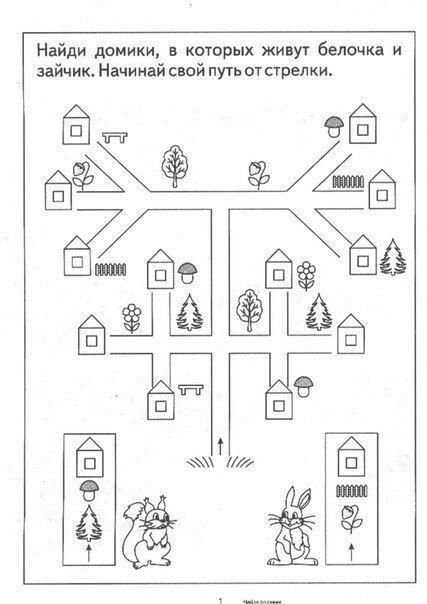 Развитие творческого мышления.Подбери подходящие фигуры.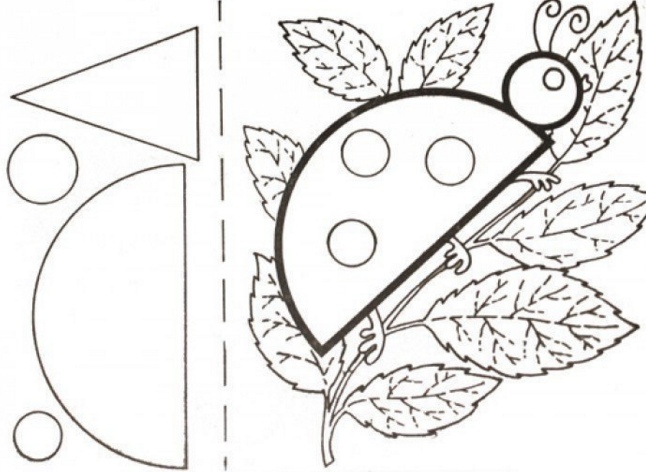 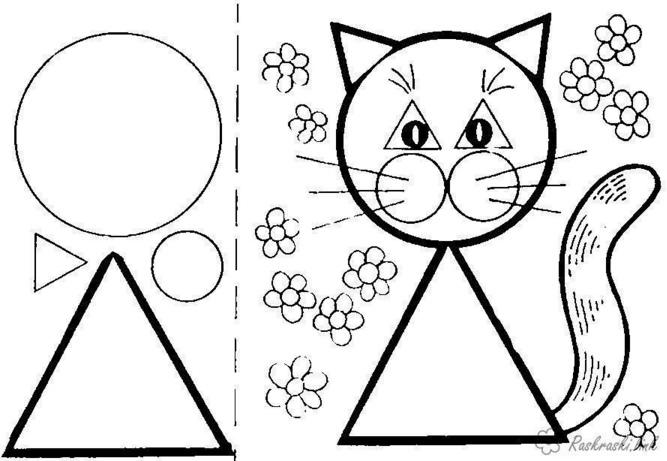 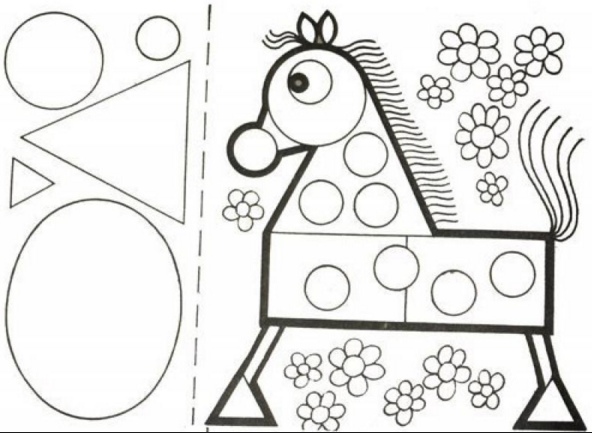 Противоположные свойства предметов.Соедини предметы с противоположными свойствами.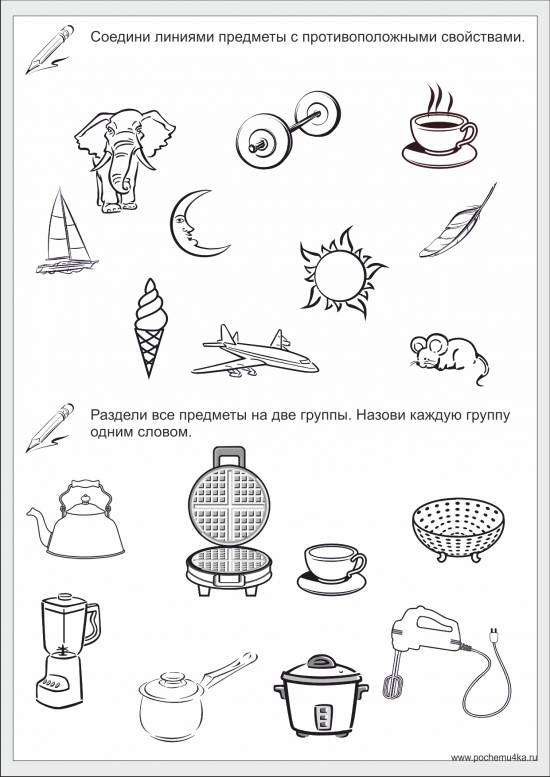 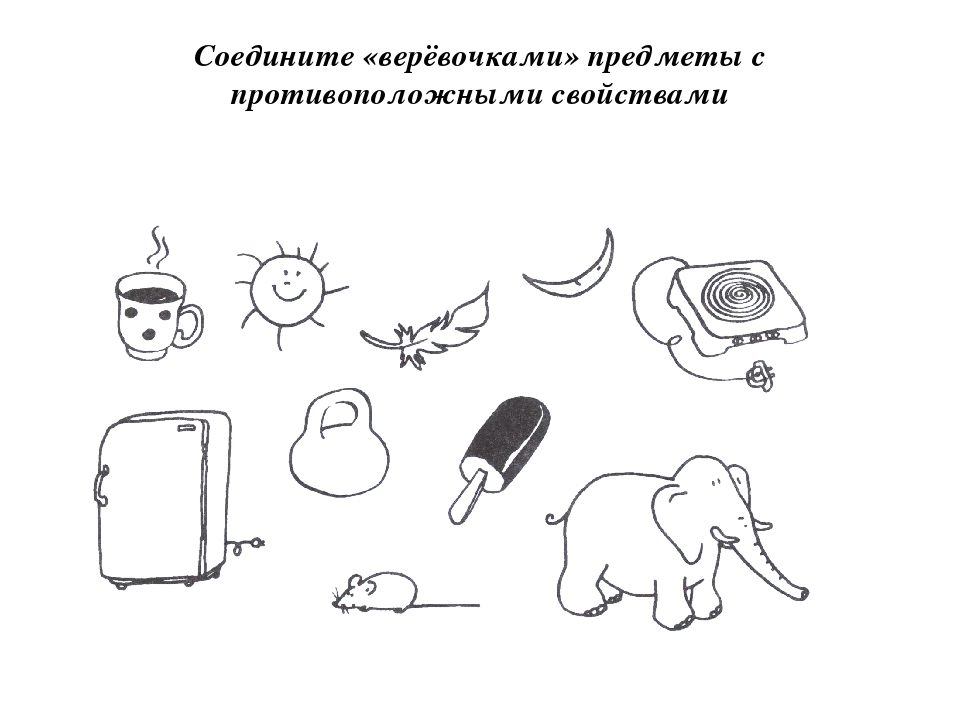 